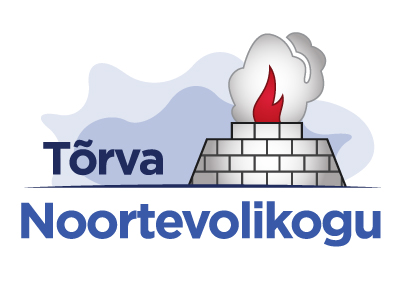 TÕRVA NOORTEVOLIKOGUISTUNGI PROTOKOLLTõrva Linna Noortevolikogu istung 8. veebruaril 2013Spordi tn 1, TõrvaAlgus 12.00Lõpp 16.30Istungit juhatas Noortevolikogu esimees Romet Piller, protokollis Noortevolikogu sekretär Marietta Juurikas.Võtsid osa: Romet Piller, Kaspar Metsar, Triin Jaansalu, Sirle Jaansalu, Katrin Saarep, Sirli Pippar, Karl Kirt, Kristiina Omuk, Anett Kikas, Hardo AdamsonPuudusid: Ülla Tamm, Karl Karpov, Salme OjapKülalised: Marietta Juurikas, Margo Metsoja, Maido Ruusmann, Piret Karu, Ines PillerPäevakord:Eelmise koosoleku protokolli kinnitamineEttekandja: Marietta JuurikasNoortekeskuse tegemisedInfonädalEttekandja : Triin JaansaluÕE-ga kohtumineEttekandja: Romet Piller, Hardo AdamsonIdeekonkurssEttekandja: Karl KirtVaade valimisteleEttekandja: Karl KirtTõrva NUPEttekandja: Karl KirtHelkurikampaaniaEttekandja: Sirli PipparKohvikuõhtu kokkuvõteEttekandja: Sirli Pippar MKEMarietta tutvustas eelmise koosoleku protokolli ning pani kinnitamiseks hääletusele.OTSUS: Protokoll kinnitati ühehäälselt.Noortekeskus jõudis omavahel arutades järeldusele, et noortevolikogu peaks tegema noortekeskusega koostööd ning peaksid rohkem majas käima. Probleemiks on noortekekuse lahtiolekuajad. Ning kui teha noortevolikogu varem lahti, tulevad siia lihtsalt koolist jalga lasknud õpilased. Lihtsalt laupäeval ei taheta maja lahti hoida, vaid koos seoses mingi üritusega. Varsti on plaanis ühel poksitreeneril siia õpilasi õpetama tulla ning siis saavad õpilased vaadata, kuidas neile see meeldib. Margo küsis, mis on lähiajal üritustest tulemas. Ines vastas, et aidata saaksime ka ürituste korraldamisel kindlasti. Märtsikuus tahetakse teha väikestele tüdrukutele suuremat sorti missivalimisi. Küsitlustest tuli välja, et noortekassse tahetakse ööseks jääda või midagi õhtul teha. Aprillis toimub noortekeskuse sünnipäevanädal- on tulemas mustkunstnik, tehakse töötubasid (klaasvitraaž, paberist karbid jne). Noortekeskus peaks välja saatma plaani, et mis tegevused neil plaanis on. Ruusmann rääkis, et pikendatud lahtiolekuaeg peaks olema ka sisustatud. Muutused vajavad kindlasti rohkem aega, kui nädal või kaks. Info, et noortekeskus kauem lahti on, peaks jõudma ka lastevanemateni. Noortekeskus käis ka kooliga rääkimas, et kool võiks noortekeskusega koostööd teha. Pakuti välja, et klassiõhtud võiks toimuda noortekeskuses. Sirli arvates võiks lapevanemad võtta initsiatiivi ning ise noortekeskusega koostööd teha. Ruusmann rääkis, et võiks korraldada mingi ürituse, kus lapsevanem saaks koos lapsega siia üritusele tulla ning veenduda, et noortekeskuses on turvaline. Noortekeskuses võiks toimuda mälumängud. Sirli pakkus välja, et nädalavahetuseti võiks korraldada kasvõi pinksiturniire, karaokevõistlusi, filmiõhtud. Koostöö teiste noortevolikogudega ja noorteksekustega võiks ka olla intensiivsem. Ruusmann rääkis, et ta on saanud väga positiivset tagasisidet kohvikuõhtu kohta. Kui on vaja finantsi või kohta, siis ei maksa tagasi hoida. Tõrva linn ongi täpselt selline, nagu need inimesed siin paistavad. Ruusmann rääkis Tõrva Lasteraamatukogu olukorra kohta. Hetkel asub see Mõmmiku lasteaias, seal on 2 töötajat, on palju raamatuid, palju külastajaid. Tekkis mõte, et lasteraamatukogu võiks kolida noortekeskusesse. Positiivse asjana oleks siin noorteksekuses võimalik saavutada olukord, kus noortekeskuse külastajad käiksid ka lasteraamatukogus ja loeksid rohkem raamatuid. Noortekeskus võiks olla bussiootamise kohaks. Kooliajal on naaberomavalitsuste laste külastatavus 40%, suvel, juunis alla 20%. Noortekeskuses poleks võimalik saavutada vaikust ning poleks võimalik kasutada ka lugemissaali. Ruusmann ootab meiepoolset arvamust selle kohta. Triin küsis, et mis saaks sellest ruumist, mis Mõmmikusse järgi jääb. Ruusmann vastas, et see on kõige väiksem küsimus. Tuleks lasteraamatukoguga maha istuda ja lasteraamatukogule sisendit pakkuda. Pakuti veel, et lasteraamautukogu võiks asuda kultuurimajas või vanas Patküla koli ruumides. Sirli arvates läheb siin noortekeskuses lihtsalt ruumipuuduseks. 3.korruse oleks samas ideaalne raamatukogu jaoks, kuid see on hea ka kõikide teiste ürituste jaoks. Karli arvates on noortekeskusesse raamatukogu toomise puhul rohkem miinuseid. Oleks vaja uurida seda, kui palju KEKi linnaosa rahvast külastab lasteraamatukogu. Tõrvalilles on 3rühma, mis on alati maksimaalselt täis. Ühesõnaga, kokkuvõttes leidsime, et peaks tegelema lasteraamatukogu promoga ning selle tutvustamisega linnale. Populariseerimisega soovib tegeleda Sirli . Noorsootöö arengu strateegia- koos naaberomavalitsustega oleks mõistlik teha hästi toimiv struktuur/võrgustik, mille tipp oleks Tõrvas. Konkureerivaid asutusi ei ole mõtet soetada. Karl mõtles, et kas Valgamaa arengustrateegia raames ei saaks kirjutada projekti. Helme-Tõrva elu muutub otsepostituseks ning see on kõigile tasuta. Ruusmann rääkis, et igas lehes on koht, kus on ette nähtud noorte uudised. Ning siis igas lehes olekski noorte nurgake, mille eest vastutab Margo. Arutelul on ka aspekt, et tulevikus võiks ilmuda kihelkonnaleht, kus oleks 4 omavalitsuse inimeste tegemused/arvamised esitatud. Ruusmann pakkus välja, et lisaks kohvikuõhtutele võiksime teha ka midagi veel ägedat. Plaan on alustada kino näitamisega juba sellel aastal. Ruusmann pakkus välja, et kas noortevolikogu ei tahaks võtta endale sellist projketi, et teha dokumentaalfilmi kinomajast. Ning seda filmi võiks näidata Tõrva Tulepävadel. Sel teemal peaks kindasti tegema veel kokkusaamise, et paika panna plaanid. Samuti võiks korraldada kinos ühistalgud- peseme põrandaid, paneme uut värvi maha. Umbes märtsi keskpaigas võiks teha arutelu kino kohta. Tõrva Tule-päevad. 6.-10.augustil. Hetkel on kavas suhteliselt samad asjad, mis eelmisel aastal. Momendil on jällegi kokkulepe Võrkpalliliiduga. Linnapäevad jäävad sellelt ürituselt välja. Laada kohta ei oska veel öelda, kas see toimub või mitte. Praegu on läbirääkimised Kunstiakadeemiaga- nad teeksid siin kohapeal skulptuure. Palve meile on, et mis võiks olla see, mis tõmbaks siia noori. 6.-8.august on vabad. Ürituste puhul võiks kombineerida meie oma häid tegijaid ja kuulsamaid tegijaid. TEHKE KÕIGE ÄGEDAM NOORTEKAVA!- Maido Ruusmanni soovitus. Leppisime Ruusmanniga kokku, et saadame linnapeale oma aasta kalendrite tegevuse. Margo küsis veel laululava kohta. Vastati, et ehitamiseni sel aastal veel ei jõuta. Hetkel oleks vaja kindlasti sisendeid, et saaks projekteerida. Praktilisus, hind, püsivus, ilu on olulised.Infonädal toimub 3-7.märtsil. Täpne kava on FB-s üleval. Samuti oodatakse esinejaid Dream Foundationist, TTÜ-st, ITK, Triin helistab ka esmaspäeval Lüllemäele, et sealse vabatahtlikuga ühendust saada. Panime paika koolid, kust me ootame endale esinejaid. Ning panime kirja ka nimed, kes nendest koolidest võiksid rääkima tulla. Tuleks panna paika päev. Esialgu panime paika 9.märtsi ning see toimub noortekeskuses. ÕE teeb enda ettekande sellest, mida nad on teinud ja mis tulemas. Ning noortevolikogu samamoodi. Karl tutvustas meile mõtet ideekonkursist. Triin pakkus välja, et võiks olla kategooriad, mille all ideed esitada. Võiks olla teemad: kinomaja, laululava, sport, keskväljak, noored... Aga samas ei ole hea lahendus ette anda kindlaid teemasid. See, kellel on parim idee, saab auhinnaks kinkekaardi. Noortevolikogu hindaks neid töid. Samuti eriauhinnad, parima fantaasialennuga eest. Aga pakuti ka, et kui me ise osaleda tahame, ei saa me ise võitjaid välja valida. Selleks tuleb moodustada žürii.Võiks olla rohkem sisu, mitte välimust. Sisu- võiks olla päevakorralisi asju, mis tekitaks uudishimu. Tuleks proovida ägedate variantidega, mitte olla kuivad ja igavad. Asutuste info, õpilasesinduse info. Seal ei peaks ainult olema uudise, vaid ka arvamusloo, videod. See võiks olla midagi TANKLA-taolist. Võiks jätkata ikka niimoodi, et noortel on eraldi noorte uudisteportaal. Helkurikampaaniaid on olnud 2 korda. Täna oli viimast korda. Enne sügist me ei jaga enam midagi. Meie koostööpartneriteks olid politsei ja Maanteeamet. Edaspidi võiks olla nii, et esimese asjana inimene helkurit ei näegi, kui jälle gelkurite jagamiseks läheb.Kohvikuõhtu kohta on olnud positiivne tagasiside. Esimestel kordadel tuleks kutsuda inimesi, kes on kuulsad. Järgmistel kordadel võiks kutsuda ka neid, kes on lihtsalt oma ala spetsialistid. Praegu pakkusime välja, et kutsume esinema Kadri Adamsoni. Tausatmuusika peaks kindlasti olema, ERITI alguses.  Edaspidi kui külalised on koosolekul, peaks ned istuma paigutama kuidagi teistmoodi. Karl pakkus ette, et meil võiks olla oma sümboolikaga asju. Võiksime koostööd teha ka Valgaga, Tõllistega (noortevolikogud).Koosoleku juhatajaRomet PillerKoosoleku protokollijaMarietta Juurikas